В помощь маме и папе!!!!! Воспитатель дошкольной группы подготовила информационные буклеты для родителей…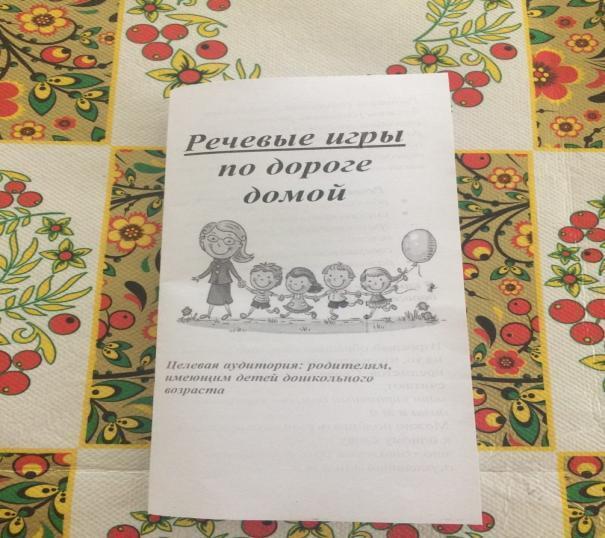 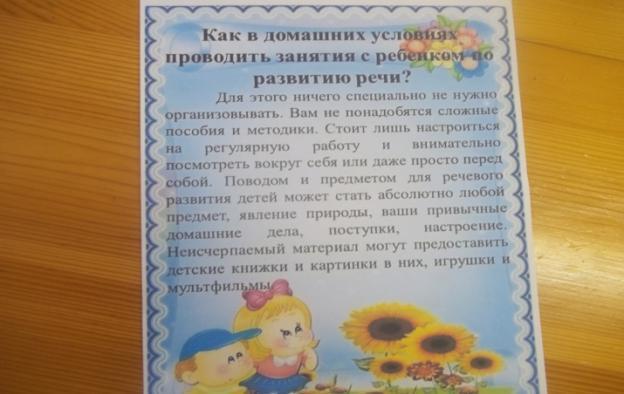 «Вместе играем речь развиваем»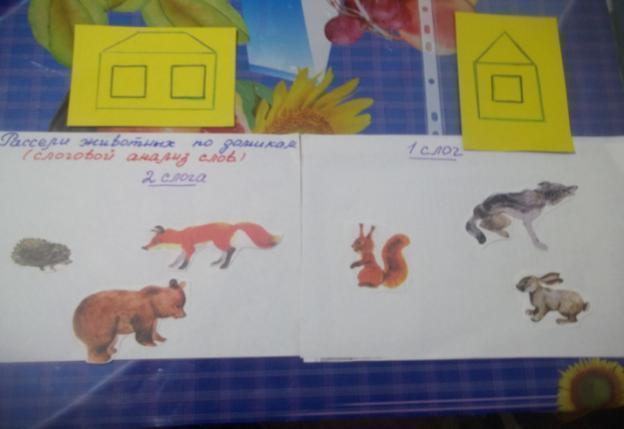 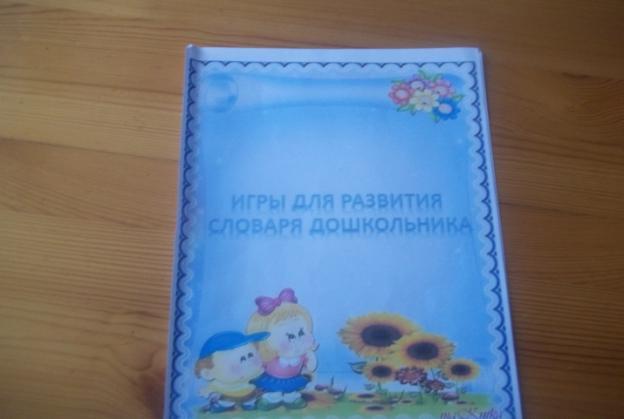 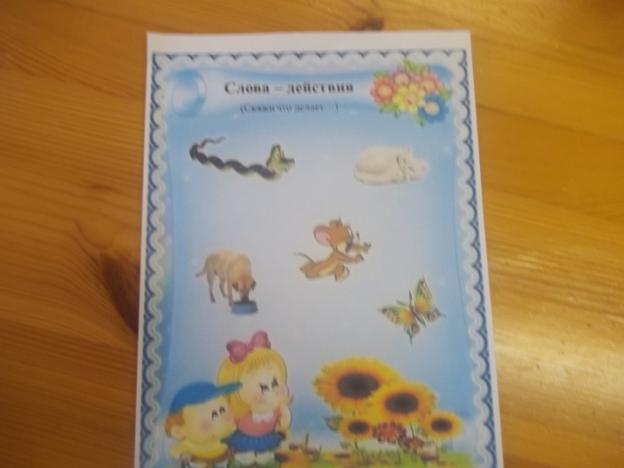 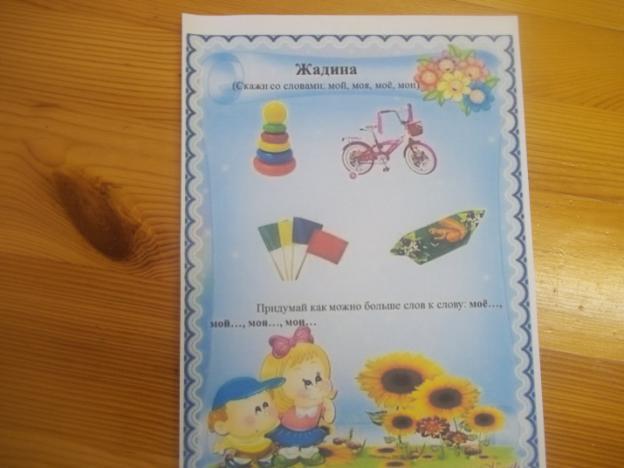 